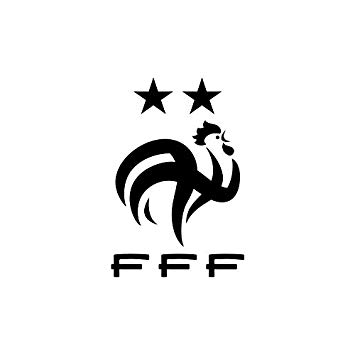 FORMATION DE CADRESSAISON 2019/2020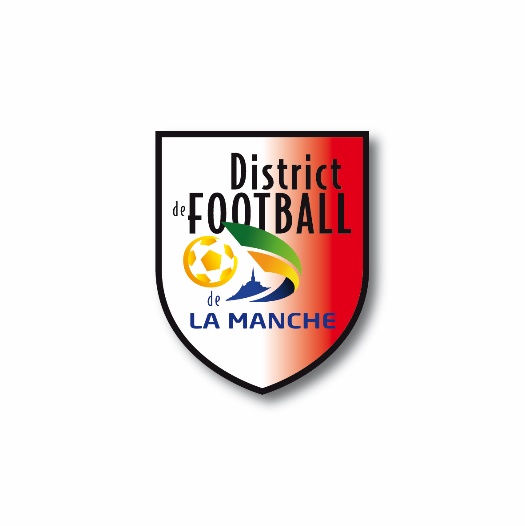 MODULE U.9 & U.11        				                (à Granville)PRESENTATION DE LA FORMATION Dates : 	du mercredi 26 au samedi 29 février 2020Durée		4 journées complètes (4 x 8h)Lieux : 		Cité des Sports & stade Louis DiorNombre de candidats inscrits : 	35 (19 U.9 + 16 U.11)Nombre de candidats présents :	33 (une absence justifiée sur les 2 modules)Responsable du stage : 	Antoine BOUET, CT DAP MancheIntervenants :	Sébastien PERRIER & Simon HOUIVET (éducateurs BEF US Granville)Le groupe de stagiaires en réflexion 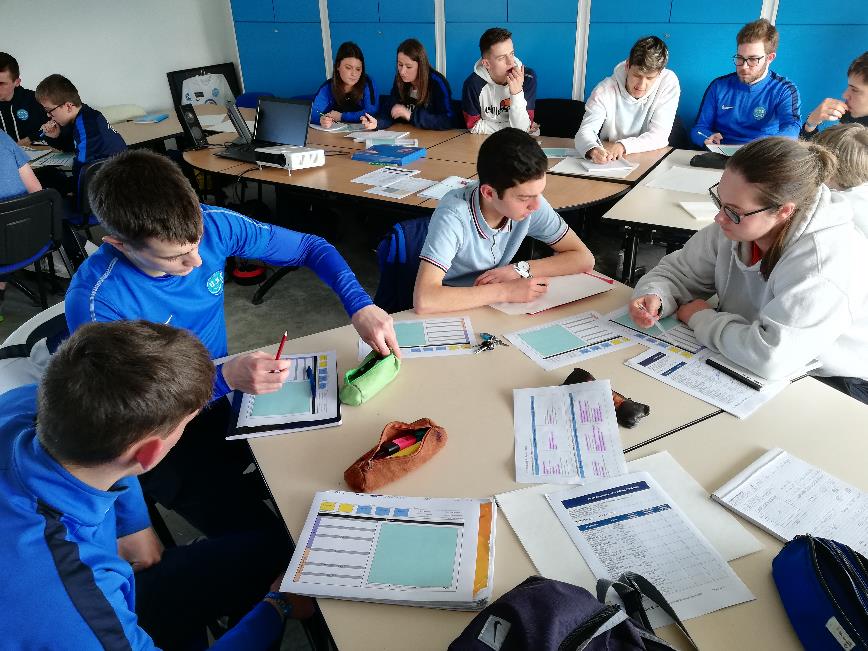 STAGIAIRES35 Stagiaires convoqués – 33 présents aux ouvertures des stages :ÂGE DES STAGIAIRESBILAN GENERAL Ce stage de formation continue du CFF1 s’est déroulé sur 4 	journées complètes entre le stade Louis DIOR et le complexe de la Cité des Sports (+ salle Coubertin). Cette session était articulée autour d’un contenu qui était essentiellement consacré à l’entraînement des « petits » avec les thématiques suivantes liées à l’activité de :L’éducateur et le publicL’éducateur et le jeuL’éducateur et l’entraînementL’éducateur et l’accompagnement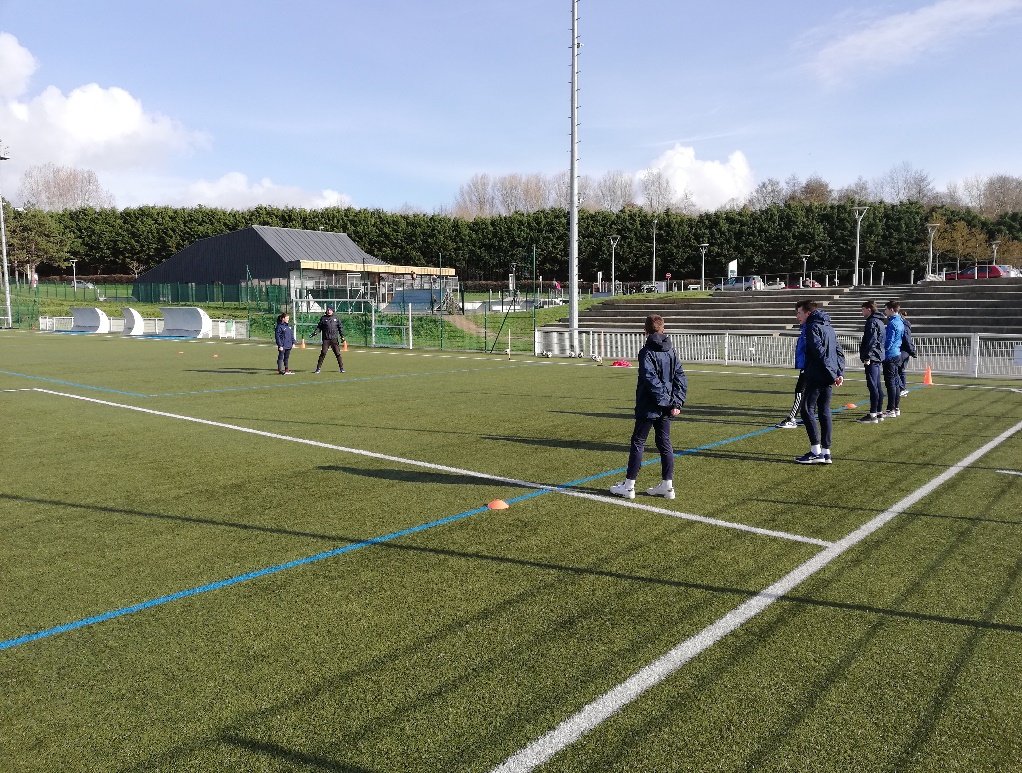 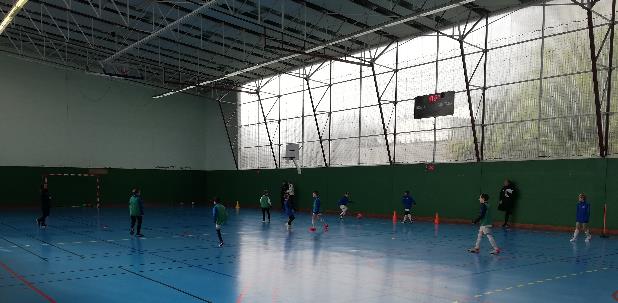                                               Un passage pédagogique avec les jeunes du club    de l’US Granville – catégorie U.11.La séance « cadres » avec ici Sébastien sur un jeu L’alternance de travail en groupe et d’exposés théoriques a permis d’amener de nombreux échanges, enrichis par les expériences de chacun dans une ambiance très conviviale. Les mises en situation pédagogiques ont été organisées autour des procédés d’entraînement avec des animations réalisées par les stagiaires, les formateurs apportant conseils et corrections    sur les contenus et les méthodes pédagogiques. Concernant la certification pour l’obtention du Certificat Fédéral Football 1, les candidats devront s’inscrire à une certification planifiée dans la saison par l’Equipe Technique Régionale            et animer au minimum 5 séances dans leur club avec un rapport de stage sur lequel porteront les discussions.	Remerciements à Sébastien PERRIER & Simon HOUIVET pour leur implication dans la formation et les nombreux conseils apportés ainsi que les anecdotes. Un grand merci au club de l’US Granville et à ses bénévoles, principalement à                     Ghislain LEGRAND et Fabienne TRIQUET pour leur dévouement dans l’organisation de cette formation.L’ensemble des stagiaires va recevoir son attestation de formation et sera invité à venir encadrer lors de la finale départementale U13, le 5 avril prochain.Antoine BOUET  C.T.D.A.P. 50CLUBSTAGIAIRESSTAGIAIRESCLUBU.9U.11US GRANVILLE1111FC SIENNE02FOOTBALL MIXTE CONDE EN NORMANDIE40REV ST GERMAIN COURSEULLES20FOOT 50 FEMININ11JS DOUVRE LA DELIVRANDE01TOTAL1815TRANCHE D’ÂGESTAGIAIRESSTAGIAIRESTRANCHE D’ÂGEU.9U.1116 à 17 ans76 de 18 à 20 ans65 de 21 à 25 ans22 de 26 à 30 ans11de 31 à 35 ans00Plus de 35 ans21Le plus jeune16 ansLe plus vieux41 ans